
Variation of Permission (VOP) Application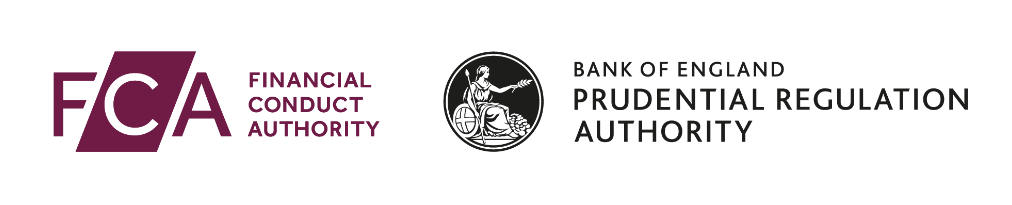 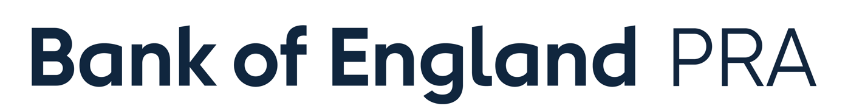 Consumer Credit ActivitiesFirm NameFirm Reference Number6Contact for this application	1.1	Details of the person we should contact about this application. Timings for this application	1.2	Does the applicant firm have any timing factors that it would like us to consider?We will attempt to process your application as quickly as possible. If you wish your application to be granted by a specific date, we will try to do so. If we cannot, we will contact you with the reason why. However, please note that we must determine an application for a variation of permission once we have received it and deemed it to be complete within six months of it becoming complete.Answer this section if you wish to do the followingadd a new investment business activity to your permission;add a customer type or investment type to a current activity on your permission;delete an activity from your permission; orchange, add or delete a limitationIf you wish to add or amend several activities in different ways, copy the following pages and attach it to this form.	2.1	Select activity(ies)	2.2	Limitation(s) on your firm’s activity(ies)	Add new limitation	Delete a current limitation	Amend a current limitationEnter the limitation(s) below, clearly indicating the amendments if applicableRequirement(s)	2.3	Are you adding, amending or deleting a requirement on your firm’s permission? (tick all that are applicable)	Adding a new requirement Enter a non-standard requirement below	Amending a current requirement Enter the current requirement along with the proposed changes	Deleting a current requirement Enter the current requirement below	NoContinue to Question 2.4Money Laundering, Terrorist Financing and Transfer of Funds (Information on the Payer) Regulations 2017	2.4	If the variation of permission is granted will the applicant firm become, or continue to be, subject to the Money Laundering, Terrorist Financing and Transfer of Funds (Information on the Payer) Regulations 2017 and supervised by the FCA? 	Yes	No	3.1	Does your firm wish to change your client money or assets permission?	NoContinue to Section 4	Yes	3.2	What is the firm able to do now, and how does it wish to change its permission for client money?	3.3	Are you applying to stop holding client money?	NoContinue to Question 3.4	YesYou must include a report from your auditors confirming that you have done this and that it has either been paid back to the clients concerned or transferred to another entity that is authorised to hold it.		Have you attached this report?		 YesContinue to Section 4		 NoExplain why below	3.4	Are you applying to hold client money?	NoContinue to Section 4	YesContinue to Question 3.5	3.5	Is the account held at an approved bank that meets the requirements imposed under CASS?	YesContinue to Question 3.6	NoExplain why below	3.6	Have you read and understood the Client Money rules that you are required to follow?	YesContinue to Section 4	NoExplain why below	4.1	We need to know why your firm is applying to change its permission. You should give as much information as possible, including:how this change will affect your firm, business model, business plans and the long term strategy for your businessany new operational, legal or market risks that you have identified and will need to considerdetails on any outsourcing The threshold conditions are the minimum conditions a firm is required to satisfy, and continue to satisfy, to be given and retain Part 4A Permission. The firm must satisfy us these conditions will continue to be met if we grant the application.You may be asked to provide documentary evidence to support of your answers, either during the application process or at a later point.The document ‘Consumer Credit Business – Notes’ give details on what we may ask you to provide to support your application.	5.1	Have you reviewed ‘Consumer Credit Business – Notes’ and submitted the supporting information as indicated by your type of application?	YesContinue to Question 5.2	NoSubmitting the information now will significantly speed up the application processLocation of Offices	5.2	Confirm the following:If you are a body corporate, that your firm’s Head Office (and also if you have a Registered Office) is located within the United Kingdom; orIf you are not a body corporate and your Head Office is in the United Kingdom, that you carry on business within the United Kingdom.	YesContinue to Question 5.3	NoGive details belowEffective Supervision	5.3	As a result of this application, will there be any impact on the FCA/PRA’s ability to effectively supervise the firm? 	YesGive details below	No Continue to Question 5.4Appropriate resources		Prudential category	5.4	What is your firm’s current prudential category?	5.5	Will the firm’s prudential category change as a result of this application?	No Continue to Question 5.8	YesWhat prudential category will your firm be in?	5.6	What will be the firm’s new capital resource requirement?	5.7	Is the firm currently able to meet this new capital requirement?	YesContinue to Question 5.8	NoExplain why belowProfessional Indemnity Insurance	5.8	Are you required to have in place professional indemnity insurance (PII)?	No Continue to Question 5.9	Yes Do you hold a valid quote or policy for PII that covers the current business of the firm, and the proposed change in business, if applicable, for which the firm is applying? YesContinue to Question 5.9 NoExplain why belowSuitability		ComplianceA firm must establish, maintain and carry out a Compliance Monitoring Programme of actions to check that it complies and continues to comply with regulations.	5.9	Do you have in place a Compliance Manual and a Compliance Monitoring Programme that reflects the firm’s current business and the proposed change in business, if applicable for which the firm is applying?	YesContinue to Question 5.10	NoExplain why below		Conduct of Business Requirements – Consumer Credit Sourcebook	5.10	Is the firm ready, willing and organised to comply with the relevant provisions in the Consumer Credit sourcebook?	YesContinue to Question 5.11	NoExplain why below		Systems and Controls (SYSC) Requirements5.11	Does the firm continue to meet the SYSC requirements.	YesContinue to Section 6	NoExplain why belowWe may contact you for more detailed information to support your application, especially if you are applying to significantly change your firm’s current business. You should consider the effect of this change on approved persons before submitting your application.	6.1	Have any individual(s) proposed to perform a new role, for the firm's consumer credit business, been assessed as competent to apply the knowledge and skills necessary to engage in or oversee the activities without supervision? And do they have the necessary qualifications (where relevant) and experience?	YesContinue to Question 6.2	NoExplain why below	6.2	The changes you have requested may result in current controlled functions no longer being required. We will remove the specific functions from the profiles of the relevant approved persons. If this applies to your application, do you accept this? YesContinue to Section 7 N/A as no change to controlled functionsContinue to Section 7 NoExplain why belowThird-Country Banking and Investment Groups	7.1	Is your firm currently a MiFID investment firm or will it become one if this variation is approved? NoContinue to Section 8 YesContinue to Question 7.2	7.2	Is the firm a member of a third country (ie outside of the UK) banking and investment group? NoContinue to Section 8 YesWe will ask you to give further details once we have received this applicationIf an application fee is due, you must be ready to pay it in full at the same time as submitting your application, by credit/debit card (you may pay by bankers draft, cheque or other payable order by prior arrangement only if it is not possible to pay by credit or debit card). If the fee is not paid in full within five working days of the date that we contact you after you submit this form, your application will be returned to you. This fee is non-refundable; and we do not issue invoices for it. If the proposed application will add credit activities, a fee will apply as listed below. If the firm is adding more than one credit activity, you should pay the highest fee.Please refer to FEES 3 Annex 1AR for the details of the amount chargeable for each category.	8.1	Please state the estimated consumer credit income for the applicant	8.2	Indicate which of the following applies to your application.	8.3	Please confirm that the contact person for the application is ready to pay by credit or debit card.	Yes. To make a payment using a credit card, please do not enter the details on this form. We will contact you to ask for the details.	NoI have made prior arrangements to pay by bankers draft, cheque or other payable order. It is a criminal offence, knowingly or recklessly, to give the appropriate regulator information that is materially false or misleading (see sections 398 and 400 FSMA). Even if you believe or know that information has been provided to the appropriate regulator before (whether as part of another application or otherwise) or is in the public domain, you must nonetheless disclose it clearly and fully in this form and as part of this application – you should not assume that the appropriate regulator will itself identify such information during the assessment of this application. If there is any doubt about the relevance of information, it should be included.There will be a delay in processing the application if information is inaccurate or incomplete, and it may call into question the suitability of the applicant and/or lead to the appropriate regulator exercising its powers (including but not limited to taking disciplinary/ Enforcement action). You must notify the appropriate regulator immediately if there is a change to the information in this form and/or if inaccurate information has been provided.I/We confirm that the information provided in this application is accurate and complete to the best of my/our knowledge. I/We will notify the appropriate regulator immediately if there is a material change to the information provided.I/We authorise the appropriate regulator to make such enquiries and seek such further information as it thinks appropriate to identify and verify information that it considers relevant to the assessment of this application. These checks may include credit reference checks or information pertaining to fitness and propriety. I/We are aware that the results of these enquiries may be disclosed to the firm/employer/applicant.I/We agree that the appropriate regulator may, in the course of processing this application, undertake a Police National Computer (PNC) check in respect of any or all of the persons to whom this application relates.Where the signatory to this application has provided an address and/or email address in connection with the applicant’s business, the signatory agrees on behalf of the applicant that the appropriate regulator may use such address and email address as the ‘proper address for service’ at which to give the applicant a ‘relevant document’ as those terms are defined in Financial Services and Markets Act 2000 (Service of Notice) Regulations (SI 2001/1420).I have attached the relevant documents where requested. I have them fully ready and available on request and I have taken all reasonable steps to ensure they are correct. I confirm that where I have certified that documents are ready they have been prepared to an appropriate standard and are available for immediate inspection by the appropriate regulator. I understand that the appropriate regulator may require the applicant firm to provide further information or documents at any time. I confirm that I am authorised to sign this form on behalf of the firm and/or controller(s) and (where applicable) to give each of the confirmations on behalf of the applicant set out in this declaration.The FCA and the Bank of England process personal data in line with the requirements of the General Data Protection Regulation (EU) 2016/679 and the Data Protection Act 2018. For further information about the way we use the personal data collected in this form, please read the privacy notices available on the FCA’s website at: https://www.fca.org.uk/data-protection  and the Bank of England’s website at: https://www.bankofengland.co.uk/prudential-regulation/authorisations In addition to other regulatory responsibilities, firms and approved persons have a responsibility to disclose to the appropriate regulator matters of which it would reasonably expect to be notified. Failure to notify the appropriate regulator of such information may lead to the appropriate regulator taking disciplinary or other action against the firm and/or individuals.I am aware that, while advice may be sought from a third party (e.g. legal advice), responsibility for the accuracy of information, as well as the disclosure of relevant information, on the form is ultimately the responsibility of those who sign the application.Review and SubmissionThe ability to submit this form is given to an appropriate user or users by the firm’s principal compliance contact. Tick her to confirm that the person submitting this form on behalf of the firm and (if applicable) the individual(s) named below – have read and understood the declaration.Who must sign the declarationThis declaration must be signed by the person(s) who is responsible for making this application on behalf of the Applicant. There can be one or two required signatures depending on the number of directors / partners in the firm.Is there more than one director / partner as applicable to the legal status of the firm?	Yes - Provide more than one signatory below	No – Provide one signatory belowI confirm that a permanent copy of this application, signed by myself and the signatories, will be retained for an appropriate period, for inspection at the FCA/PRA’s request.	Yes		Name of authorised signatory		Signature		Date (dd/mm/yyyy)		Name of authorised signatory		Signature		Date (dd/mm/yyyy)1Contact details and timings for this application We need this information in case we need to contact you when we assess this application. TitlefFirst namesSurnameJob titleMobile number Email addressBusiness AddressPostcodePhone number (including STD code)Email address2Variation of Permission – Consumer Credit activitiesTell us what it is you wish to do to change your firm’s permission.Add 
new activityAmend current activityDelete activityCredit ActivitiesCredit BrokingOperating an electronic system related to lendingDebt adjustingDebt counsellingDebt collectingDebt administrationEntering into regulated credit agreement as lender (excluding high-cost short-term credit, bill of sale loan agreement, and home-collected credit loan agreement)Exercising or having the right to exercise the lender’s rights and duties under a regulated credit agreement (excluding high-cost short-term credit, bill of sale load agreement, and home-collected credit loan agreement)Entering into a regulated home-credit loan agreement as lenderExercising or having the right to exercise the lender’s rights and duties under a regulated home-credit loan agreementEntering into high-cost short-term credit as lenderExercising or having the right to exercise the lender’s rights and duties in relation to high-cost short-term creditEntering into a bill of sale loan agreement as lenderExercising or having the right to exercise the lender’s rights and duties under a bill of sale loan agreementEntering into a regulated consumer hire agreement as ownerExercising or having the right to exercise owner’s rights and duties under a regulated consumer hire agreementProviding credit information servicesProviding credit references3Variation of Permission - Client MoneyTell us what it is you wish to do to change your firm’s client money permissionFirm is current able to:Firm wishes to be able to: Hold and control client money Not hold and not control client money Hold and control client money Not hold and not control client money4Reason for variationTell us why you are applying to change your firm’s permission.5Threshold conditionsWe need to know whether the firm will continue to satisfy the threshold conditions as a result of the change in its permission.6Approved PersonsIf a firm changes its permission it may need new Controlled Functions and Approved Persons or it may no longer require certain Controlled Functions.7UK / Third CountryWe need to know about any connected firms regulated outside the UK and whether the firm is a member of a third-country banking and investment group.8FeesChanging your firm’s permission can generate an application fee and vary your periodic fee.Category of change applied forFee Limited permission consumer credit only firm applying for further limited permission activities Reduction in scope of permission, eg only removing an activity, removing a customer or investment type from an activity or adding a requirement or a limitationNo fee Credit unions or community finance organisations Part 4A permission limited to permission to carry on credit-related activityHalf of Category 1 Adding the following full permission consumer credit activities: Credit brokingProviding credit information servicesAdvising of regulated credit agreements for the acquisition of landDebt adjusting and/or Debt counselling where limited to: no debt management plans; orsettlement sale of goods; or settlement vehicle financeHalf of Category 3 Adding the following full permission consumer credit activitiesEntering into regulated credit agreement as lender (excluding high-cost short-term credit, bill of sale loan agreement, and home-collected credit loan agreement)Exercising or having the right to exercise lender’s rights and duties under a regulated credit agreement (excluding high-cost short-term credit, bill of sale loan agreement, and home-collected credit loan agreement)Entering into a regulated consumer hire agreement as ownerExercising, or having the rights to exercise, rights and duties under a regulated consumer hire agreementOperating an electronic system in relation to lendingDebt collectingDebt administrationHalf of Category 5 Adding the following full permission credit activitiesEntering into high-cost short term credit as lenderExercising or having the right to exercise the lender's rights and duties in relation to high-cost short-term creditEntering into a bill of sale loan agreement as lenderExercising or having the right to exercise the lender's rights and duties under a bill of sale loan agreementEntering into a regulated home credit loan agreement as lenderExercising or having the right to exercise the lender's rights and duties under a regulated home credit loan agreementDebt adjustingDebt counsellingProviding credit referencesOperating an electronic system in relation to lendingHalf of Category 69Declaration and signatures////